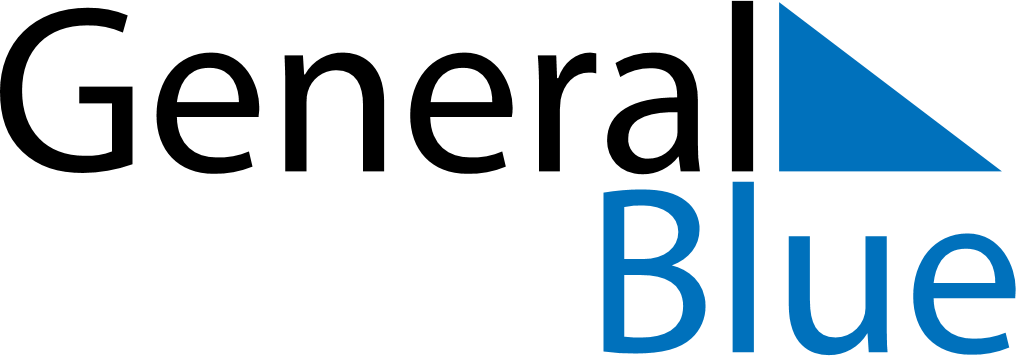 March 2020March 2020March 2020March 2020ParaguayParaguayParaguaySundayMondayTuesdayWednesdayThursdayFridayFridaySaturday12345667Heroes’ Day8910111213131415161718192020212223242526272728293031